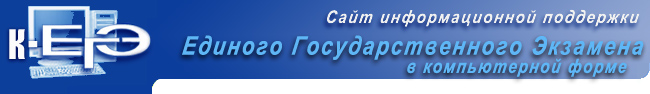 ЭЛЕКТРОННЫЕ АДРЕСА САЙТОВ ЕГЭ:1). ФЕДЕРАЛЬНЫЕ ПОРТАЛЫ И САЙТЫМИНИСТЕРСТВО ОБРАЗОВАНИЯ И НАУКИ РОССИЙСКОЙ ФЕДЕРАЦИИ (http://www1.ege.edu.ru/component/option,com_weblinks/task,view/catid,6/id,95/)2).ФЕДЕРАЛЬНАЯ СЛУЖБА ПО НАДЗОРУ В СФЕРЕ ОБРАЗОВАНИЯ И НАУКИ (http://www1.ege.edu.ru/component/option,com_weblinks/task,view/catid,6/id,96/)3).ФГУ "ФЕДЕРАЛЬНЫЙ ЦЕНТР ТЕСТИРОВАНИЯ" (ФЦТ) (http://www1.ege.edu.ru/component/option,com_weblinks/task,view/catid,6/id,98/)4).ФЕДЕРАЛЬНЫЙ ИНСТИТУТ ПЕДАГОГИЧЕСКИХ ИЗМЕРЕНИЙ (ФИПИ) (http://www1.ege.edu.ru/component/option,com_weblinks/task,view/catid,6/id,97/)5).ФЕДЕРАЛЬНЫЙ ПОРТАЛ "РОССИЙСКОЕ ОБРАЗОВАНИЕ" (http://www1.ege.edu.ru/component/option,com_weblinks/task,view/catid,6/id,4/)6).РОССИЙСКИЙ ОБЩЕОБРАЗОВАТЕЛЬНЫЙ ПОРТАЛ (http://www1.ege.edu.ru/component/option,com_weblinks/task,view/catid,6/id,7/)7).ЕДИНОЕ ОКНО ДОСТУПА К ОБРАЗОВАТЕЛЬНЫМ РЕСУРСАМ (http://www1.ege.edu.ru/component/option,com_weblinks/task,view/catid,6/id,99/)8).РЕГИОНАЛЬНЫЕ ИНФОРМАЦИОННЫЕ РЕСУРСЫ ПО ЕГЭ  (http://www1.ege.edu.ru/component/option,com_weblinks/task,view/catid,7/id,62/)9).ИНФОРМАЦИЯ ПО ЕДИНОМУ ГОСУДАРСТВЕННОМУ ЭКЗАМЕНУ 2018 ГОДА.http://www.naexamen.ru/ege/